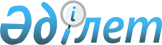 О внесении изменений в решение Мактааральского районного маслихата от 23 декабря 2022 года № 28-187-VII "О районном бюджете на 2023-2025 годы"
					
			С истёкшим сроком
			
			
		
					Решение Мактааральского районного маслихата Туркестанской области от 25 декабря 2023 года № 10-64-VIІI. Прекращено действие в связи с истечением срока
      Мактааральский районный маслихат РЕШИЛ:
      1. Внести в решение Мактааральского районного маслихата "О районном бюджете на 2023-2025 годы" от 23 декабря 2022 года № 28-187-VII (зарегистрировано в Реестре государственной регистрации нормативных правовых актов за № 177024) следующие изменения:
      пункт 1 изложить в новой редакции:
       "1. Утвердить районный бюджет Мактааральского района на 2023-2025 годы согласно приложениям 1, 2 и 3 соответственно, в том числе на 2023 год в следующих объемах:
      1)доходы – 13 968 146 тысяч тенге, в том числе:
      налоговые поступления – 2 737 977 тысяч тенге; 
      неналоговые поступления – 25 608 тысяч тенге;
      поступления трансфертов – 11 204 561 тысяч тенге;
      2)затраты – 13 970 533 тысяч тенге;
      3)чистое бюджетное кредитование – 320 297 тысяч тенге, в том числе: бюджетные кредиты – 476 100 тысяч тенге;
      погашение бюджетных кредитов – 155 803 тысяч тенге;
      4)сальдо по операциям с финансовыми активами – 0, в том числе: приобретение финансовых активов – 0;
      поступления от продажи финансовых активов государства – 0;
      5)дефицит (профицит) бюджета – - 322 684 тысяч тенге;
      6)финансирование дефицита (использование профицита) бюджета – 322 684 тысяч тенге, в том числе:
      поступление займов – 476 100 тысяч тенге; 
      погашение займов – 155 803 тысяч тенге;
      используемые остатки бюджетных средств – 2 387 тысяч тенге".
      Приложение 1 к указанному решению изложить в новой редакции согласно приложению к настоящему решению.
      2. Настоящее решение вводится в действие с 1 января 2023 года. Районный бюджет на 2023 год 
					© 2012. РГП на ПХВ «Институт законодательства и правовой информации Республики Казахстан» Министерства юстиции Республики Казахстан
				
      Председатель маслихата Мактааральского района

К. Сарсекбаев
Приложение к решению
Мактааральского районного маслихата
от 25 декабря2023 года № 10-64-VIІIПриложение 1 к решению
Мактааральского районногомаслихата
от 23 декабря2022 года № 28-187-VII
Категория
Категория
Наименование
Сумма, тысяч тенге
Класс
Класс
Сумма, тысяч тенге
Подкласс
Подкласс
Сумма, тысяч тенге
Специфика
Специфика
1
1
1
1
2
3
1.Доходы
13 968 146
1
Налоговые поступления
2 737 977
01
Подоходный налог
1 187 046
1
Корпоративный подоходный налог
40 889
2
Индивидуальный подоходный налог
1 146 157
03
Социальный налог
1 097 439
1
Социальный налог
1 097 439
04
Hалоги на собственность
129 382
1
Hалоги на имущество
129 382
05
Внутренние налоги на товары, работы и услуги
17 447
2
Акцизы
7 382
4
Сборы за ведение предпринимательской и профессиональной деятельности
10 065
08
Обязательные платежи, взимаемые за совершение юридически значимых действий и (или) выдачу документов уполномоченными на то государственными органами или должностными лицами
306 663
1
Государственная пошлина
306 663
2
Неналоговые поступления
25 608
01
Доходы от государственной собственности
3 758
1
Поступления части чистого дохода государственных предприятий
344
5
Доходы от аренды имущества, находящегося в государственной собственности
3 414
06
Прочие неналоговые поступления
21 850
1
Прочие неналоговые поступления
21 850
4
Поступления трансфертов 
11 204 561
02
Трансферты из вышестоящих органов государственного управления
11 204 561
2
Трансферты из областного бюджета
11 204 561
Функциональная группа
Функциональная группа
Функциональная группа
Функциональная группа
Функциональная группа
Сумма, тысяч тенге
Функциональная подгруппа Наименование
Функциональная подгруппа Наименование
Функциональная подгруппа Наименование
Функциональная подгруппа Наименование
Сумма, тысяч тенге
Администратор бюджетных программ
Администратор бюджетных программ
Администратор бюджетных программ
Сумма, тысяч тенге
Программа
Программа
Сумма, тысяч тенге
1
1
1
1
2
3
2.Затраты
13 970 533
01
Государственные услуги общего характера
1 254 770
1
Представительные, исполнительные и другие органы, выполняющие общие функции государственного управления
302 400
112
Аппарат маслихата района (города областного значения)
64 402
001
Услуги по обеспечению деятельности маслихата района (города областного значения)
57 172
003
Капитальные расходы государственного органа
7 230
122
Аппарат акима района (города областного значения)
237 998
001
Услуги по обеспечению деятельности акима района (города областного значения)
224 048
003
Капитальные расходы государственного органа
13 950
2
Финансовая деятельность
3 211
459
Отдел экономики и финансов района (города областного значения)
3 211
003
Проведение оценки имущества в целях налогообложения
3 114
010
Приватизация, управление коммунальным имуществом, постприватизационная деятельность и регулирование споров, связанных с этим
97
9
Прочие государственные услуги общего характера
949 159
454
Отдел предпринимательства и сельского хозяйства района (города областного значения)
48 516
001
Услуги по реализации государственной политики на местном уровне в области развития предпринимательства и сельского хозяйства
48 516
Капитальные расходы государственного органа 
0
459
Отдел экономики и финансов района (города областного значения)
205 201
001
Услуги по реализации государственной политики в области формирования и развития экономической политики, государственного планирования, исполнения бюджета и управления коммунальной собственностью района (города областного значения)
70 063
015
Капитальные расходы государственного органа
2 500
113
Целевые текущие трансферты из местных бюджетов
132 638
492
Отдел жилищно-коммунального хозяйства, пассажирского транспорта, автомобильных дорог и жилищной инспекции района (города областного значения)
175 974
001
Услуги по реализации государственной политики на местном уровне в области жилищно-коммунального хозяйства, пассажирского транспорта, автомобильных дорог и жилищной инспекции
61 563
013
Капитальные расходы государственного органа
3 856
067
Капитальные расходы подведомственных государственных учреждений и организаций
110 555
466
Отдел архитектуры, градостроительства и строительства района (города областного значения)
519 468
040
Развитие объектов государственных органов
519 468
02
Оборона
40 131
1
Военные нужды
40 131
122
Аппарат акима района (города областного значения)
40 131
005
Мероприятия в рамках исполнения всеобщей воинской обязанности
40 131
03
Общественный порядок, безопасность, правовая, судебная, уголовно-исполнительная деятельность
47 327
9
Прочие услуги в области общественного порядка и безопасности
47 327
492
Отдел жилищно-коммунального хозяйства, пассажирского транспорта, автомобильных дорог и жилищной инспекции района (города областного значения)
47 327
021
Обеспечение безопасности дорожного движения в населенных пунктах
47 327
06
Социальная помощь и социальное обеспечение
4 220 505
1
Социальное обеспечение
1 195 906
451
Отдел занятости и социальных программ района (города областного значения)
1 195 906
005
Государственная адресная социальная помощь
1 195 906
2
Социальная помощь
2 917 363
451
Отдел занятости и социальных программ района (города областного значения)
2 917 363
002
Программа занятости
1 288 346
006
Оказание жилищной помощи
7 248
007
Социальная помощь отдельным категориям нуждающихся граждан по решениям местных представительных органов
136 940
010
Материальное обеспечение детей-инвалидов, воспитывающихся и обучающихся на дому
6 231
014
Оказание социальной помощи нуждающимся гражданам на дому
324 460
015
Территориальные центры социального обслуживания пенсионеров и инвалидов
265 334
017
Обеспечение нуждающихся лиц с инвалидностью протезно-ортопедическими, сурдотехническими и тифлотехническими средствами, специальными средствами передвижения, обязательными гигиеническими средствами, а также предоставление услуг санаторно-курортного лечения, специалиста жестового языка, индивидуальных помощников в соответствии с индивидуальной программой реабилитации лица с инвалидностью
779 691
023
Обеспечение деятельности центров занятости населения
109 113
9
Прочие услуги в области социальной помощи и социального обеспечения
107 236
451
Отдел занятости и социальных программ района (города областного значения)
107 236
001
Услуги по реализации государственной политики на местном уровне в области обеспечения занятости и реализации социальных программ для населения
88 436
011
Оплата услуг по зачислению, выплате и доставке пособий и других социальных выплат
1 000
050
Обеспечение прав и улучшение качества жизни инвалидов в Республике Казахстан
17 800
07
Жилищно-коммунальное хозяйство
2 003 964
1
Жилищное хозяйство
302 142
466
Отдел архитектуры, градостроительства и строительства района (города областного значения)
274 403
004
Проектирование, развитие и (или) обустройство инженерно-коммуникационной инфраструктуры
25 888
098
Приобретение жилья коммунального жилищного фонда
248 515
492
Отдел жилищно-коммунального хозяйства, пассажирского транспорта, автомобильных дорог и жилищной инспекции района (города областного значения)
27 739
033
Проектирование, развитие и (или) обустройство инженерно-коммуникационной инфраструктуры
27 739
2
Коммунальное хозяйство
1 101 927
492
Отдел жилищно-коммунального хозяйства, пассажирского транспорта, автомобильных дорог и жилищной инспекции района (города областного значения)
1 101 927
012
Функционирование системы водоснабжения и водоотведения
124 016
027
Организация эксплуатации сетей газификации, находящихся в коммунальной собственности районов (городов областного значения)
65 154
029
Развитие системы водоснабжения и водоотведения
106 088
058
Развитие системы водоснабжения и водоотведения в сельских населенных пунктах
806 669
3
Благоустройство населенных пунктов
599 895
492
Отдел жилищно-коммунального хозяйства, пассажирского транспорта, автомобильных дорог и жилищной инспекции района (города областного значения)
599 895
015
Освещение улиц в населенных пунктах
117 068
018
Благоустройство и озеленение населенных пунктов
482 827
08
Культура, спорт, туризм и информационное пространство
1 505 709
1
Деятельность в области культуры
211 959
457
Отдел культуры, развития языков, физической культуры и спорта района (города областного значения)
211 959
003
Поддержка культурно-досуговой работы
211 959
2
Спорт
938 423
457
Отдел культуры, развития языков, физической культуры и спорта района (города областного значения)
933 423
008
Развитие массового спорта и национальных видов спорта
921 923
009
Проведение спортивных соревнований на районном (города областного значения) уровне
4 000
010
Подготовка и участие членов сборных команд района (города областного значения) по различным видам спорта на областных спортивных соревнованиях
7 500
466
Отдел архитектуры, градостроительства и строительства района (города областного значения)
5 000
008
Развитие объектов спорта
5 000
3
Информационное пространство
214 678
456
Отдел внутренней политики района (города областного значения
52 555
002
Услуги по проведению государственной информационной политики 
52 555
457
Отдел культуры, развития языков, физической культуры и спорта района (города областного значения)
162 123
006
Функционирование районных (городских) библиотек
144 625
007
Развитие государственного языка и других языков народа Казахстана
17 498
9
Прочие услуги по организации культуры, спорта, туризма и информационного пространства
140 649
456
Отдел внутренней политики района (города областного значения)
97 314
001
Услуги по реализации государственной политики на местном уровне в области информации, укрепления государственности и формирования социального оптимизма граждан
31 542
003
Реализация мероприятий в сфере молодежной политики
65 772
457
Отдел культуры, развития языков, физической культуры и спорта района (города областного значения)
43 335
001
Услуги по реализации государственной политики на местном уровне в области культуры, развития языков, физической культуры и спорта
26 679
032
Капитальные расходы подведомственных государственных учреждений и организаций
16 656
09
Топливно-энергетический комплекс и недропользование
1 256 705
9
Прочие услуги в области топливно-энергетического комплекса и недропользования
1 256 705
492
Отдел жилищно-коммунального хозяйства, пассажирского транспорта, автомобильных дорог и жилищной инспекции района (города областного значения)
1 256 705
036
Развитие газотранспортной системы
1 256 705
10
Сельское, водное, лесное, рыбное хозяйство, особо охраняемые природные территории, охрана окружающей среды и животного мира, земельные отношения
195 570
6
Земельные отношения
28 333
463
Отдел земельных отношений района (города областного значения)
28 333
001
Услуги по реализации государственной политики в области регулирования земельных отношений на территории района (города областного значения)
27 708
003
Земельно-хозяйственное устройство населенных пунктов
625
9
Прочие услуги в области сельского, водного, лесного, рыбного хозяйства, охраны окружающей среды и земельных отношений
167 237
459
Отдел экономики и финансов района (города областного значения)
167 237
099
Реализация мер по оказанию социальной поддержки специалистов
167 237
11
Промышленность, архитектурная, градостроительная и строительная деятельность
197 980
2
Архитектурная, градостроительная и строительная деятельность
197 980
466
Отдел архитектуры, градостроительства и строительства района (города областного значения)
197 980
001
Услуги по реализации государственной политики в области строительства, улучшения архитектурного облика городов, районов и населенных пунктов области и обеспечению рационального и эффективного градостроительного освоения территории района (города областного значения)
63 356
013
Разработка схем градостроительного развития территории района, генеральных планов городов районного (областного) значения, поселков и иных сельских населенных пунктов
34 624
015
Капитальные расходы государственного органа
100 000
12
Транспорт и коммуникации
510 698
1
Автомобильный транспорт
482 698
492
Отдел жилищно-коммунального хозяйства, пассажирского транспорта, автомобильных дорог и жилищной инспекции района (города областного значения)
482 698
023
Обеспечение функционирования автомобильных дорог
50 000
025
Реализация приоритетных проектов транспортной инфраструктуры
7 215
045
Капитальный и средний ремонт автомобильных дорог районного значения и улиц населенных пунктов
425 483
9
Прочие услуги в сфере транспорта и коммуникаций
28 000
492
Отдел жилищно-коммунального хозяйства, пассажирского транспорта, автомобильных дорог и жилищной инспекции района (города областного значения)
28 000
037
Субсидирование пассажирских перевозок по социально значимым городским (сельским), пригородным и внутрирайонным сообщениям
28 000
13
Прочие
2 397 156
9
Прочие
2 397 156
459
Отдел экономики и финансов района (города областного значения)
25 861
012
Резерв местного исполнительного органа района (города областного значения) 
25 861
457
Отдел культуры, развития языков, физической культуры и спорта района (города областного значения)
1 000
052
Реализация мероприятий по социальной и инженерной инфраструктуре в сельских населенных пунктах в рамках проекта "Ауыл-Ел бесігі"
1 000
466
Отдел архитектуры, градостроительства и строительства района (города областного значения)
1 150 939
079
Развитие социальной и инженерной инфраструктуры в сельских населенных пунктах в рамках проекта "Ауыл-Ел бесігі"
1 150 939
492
Отдел жилищно-коммунального хозяйства, пассажирского транспорта, автомобильных дорог и жилищной инспекции района (города областного значения)
1 219 356
077
Реализация мероприятий по социальной и инженерной инфраструктуре в сельских населенных пунктах в рамках проекта "Ауыл-Ел бесігі"
1 078 784
079
Развитие социальной и инженерной инфраструктуры в сельских населенных пунктах в рамках проекта "Ауыл-Ел бесігі"
140 572
14
Обслуживание долга
170
1
Обслуживание долга
170
459
Отдел экономики и финансов района (города областного значения)
170
021
Обслуживание долга местных исполнительных органов по выплате вознаграждений и иных платежей по займам из областного бюджета
170
15
Трансферты
339 848
1
Трансферты
339 848
459
Отдел экономики и финансов района (города областного значения)
339 848
006
Возврат неиспользованных (недоиспользованных) целевых трансфертов
2 912
024
Целевые текущие трансферты из нижестоящего бюджета на компенсацию потерь вышестоящего бюджета в связи с изменением законодательства
81 875
038
Субвенции
239 646
054
Возврат сумм неиспользованных (недоиспользованных) целевых трансфертов, выделенных из республиканского бюджета за счет целевого трансферта из Национального фонда Республики Казахстан
15 415
3. Чистое бюджетное кредитование
320 297
Функциональная группа
Функциональная группа
Функциональная группа
Функциональная группа
Функциональная группа
Сумма, тысяч тенге
Функциональная подгруппа Наименование
Функциональная подгруппа Наименование
Функциональная подгруппа Наименование
Функциональная подгруппа Наименование
Сумма, тысяч тенге
Администратор бюджетных программ
Администратор бюджетных программ
Администратор бюджетных программ
Сумма, тысяч тенге
Программа
Программа
Сумма, тысяч тенге
1
1
1
1
2
3
Бюджетные кредиты
476 100
10
Сельское, водное, лесное, рыбное хозяйство, особо охраняемые природные территории, охрана окружающей среды и животного мира, земельные отношения
476 100
01
Сельское хозяйство
476 100
459
Отдел экономики и финансов района (города областного значения)
476 100
018
Бюджетные кредиты для реализации мер социальной поддержки специалистов
476 100
Категория
Категория
Наименование
Сумма, тысяч тенге
Класс
Класс
Сумма, тысяч тенге
Подкласс
Подкласс
Сумма, тысяч тенге
1
1
1
1
2
3
Погашение бюджетных кредитов
155 803
5
Погашение бюджетных кредитов
155 803
01
Погашение бюджетных кредитов
155 803
1
1
Погашение бюджетных кредитов, выданных из государственного бюджета
155 803
4. Сальдо по операциям с финансовыми активами
0
Приобретение финансовых активов
0
Поступления от продажи финансовых активов государства
0
5. Дефицит (профицит) бюджета
-322 684
6. Финансирование дефицита (использования профицита) бюджета
322 684
Категория
Категория
Наименование
Сумма, тысяч тенге
Класс
Класс
Сумма, тысяч тенге
Подкласс
Подкласс
Сумма, тысяч тенге
1
1
1
1
2
3
Поступление займов
476 100
7
Поступления займов
476 100
1
Внутренние государственные займы
476 100
2
2
Договоры займа
476 100
Функциональная группа
Функциональная группа
Функциональная группа
Функциональная группа
Функциональная группа
Сумма, тысяч тенге
Функциональная подгруппа Наименование
Функциональная подгруппа Наименование
Функциональная подгруппа Наименование
Функциональная подгруппа Наименование
Сумма, тысяч тенге
Администратор бюджетных программ
Администратор бюджетных программ
Администратор бюджетных программ
Сумма, тысяч тенге
Программа
Программа
Сумма, тысяч тенге
1
1
1
1
2
3
Погашение займов
155 803
16
Погашение займов
155 803
1
Погашение займов
155 803
459
Отдел экономики и финансов района (города областного значения)
155 803
005
Погашение долга местного исполнительного органа перед вышестоящим бюджетом
155 803
Категория
Категория
Наименование
Сумма, тысяч тенге
Класс
Класс
Сумма, тысяч тенге
Подкласс
Подкласс
Сумма, тысяч тенге
1
1
1
1
2
3
Используемые остатки бюджетных средств
2 387
8
Используемые остатки бюджетных средств
2 387
01
Остатки бюджетных средств
2 387
1
1
Свободные остатки бюджетных средств
2 387